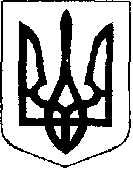 У К Р А Ї Н АЖовківська міська радаЛьвівського району Львівської області___-а сесія VIІІ-го демократичного скликання	         РІШЕННЯвід         _______________2021 р.    № _______	м. ЖовкваПро надання дозволу гр. Завадці Орисі Богданівні на розробку проекту землеустрою щодо відведення земельної ділянки у власність орієнтовною площею 0,0800 га для ведення садівництва по вул.. Винниченка в місті ЖовквіРозглянувши заяву гр. Завадки Орисі Богданівни та долучені документи, керуючись ст. 12, 118,  Земельного Кодексу України, ст. 26 Закону України «Про місцеве самоврядування в Україні», враховуючи висновок постійної комісії з питань земельних відносин, земельного кадастру, планування території, будівництва, архітектури, охорони пам’яток, історичного середовища, природокористування та охорони довкілля Жовківська міська радаВ И Р І Ш И Л А:1.Надати дозвіл гр. Завадці Орисі Богданівні на виготовлення проекту землеустрою щодо відведення земельної ділянки у власність орієнтовною площею 0,0800 га для ведення садівництва по вулиці Винниченка в місті Жовкві.    2.Рекомендувати гр. Завадці Орисі Богданівні звернутися до землевпорядної організації з метою замовлення робіт на виготовлення проекту землеустрою щодо відведення земельної ділянки у власність.3. Погоджений у встановленому порядку проект відведення земельної ділянки подати на затвердження Жовкіської міської ради.4. Контроль за виконанням рішення покласти на постійну комісію з питань земельних відносин, земельного кадастру, планування території, будівництва, архітектури, охорони пам’яток, історичного середовища, природокористування та охорони довкілля (Креховець З.М.).Міський голова                                                        Олег ВОЛЬСЬКИЙ